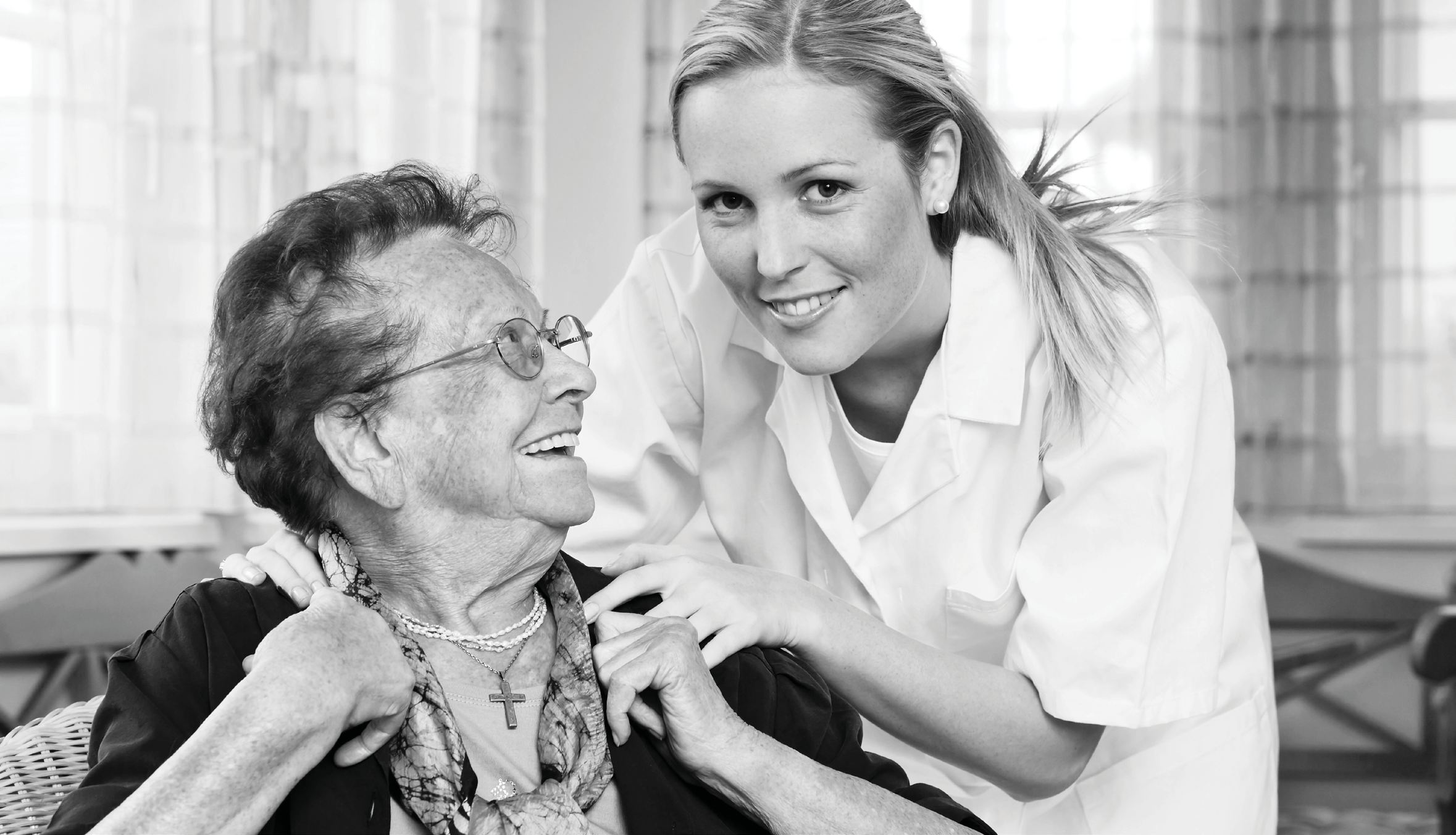 Start your career in care today and join one of Australia’s fastest growing industries. The Certificate III in Individual Support (Ageing, Home and Community) is a nationally recognised qualification providing you with the skills and knowledge needed to gain entry level employment in a range of care and support roles.QualificationCHC33015 Certificate III in Individual Support (Ageing, Homeand Community)Duration13 weeks under the Certificate 3 Guarantee Program18 weeks under the Skilling Queenslanders for Work initiativeLocationsBundaberg, Caloundra, Noosa and TownsvilleWork PlacementSTEPS will arrange for you to complete your required work placement in an aged care facility and home care setting. All students are required to complete 4 weeks work placement in order to receive their qualification.*Students are responsible for any transport required for workplacement.OrientationAged Care Facility Visit and Orientation Session (bookingsessential)Come along to our FREE workplace visit and orientation session to meet your trainers and ask any questions you may have about working in the Aged Care industry prior to enrollment.The Certificate III in Individual Support will provide you with the qualifications to help you start an exciting career in Aged, Home and Community Care. Employment opportunities may include work in the following areas:Residential Aged CareHome and Community CareRespite CarePersonal CareAnd a range of other care and assistive rolesThe Certificate III in Individual Support CHC33015 is made up of 13 units including 7 core units and 6 elective unitsspecialising in Ageing and Home and Community support.During your course you will be provided with work placement and a National Police Check*. Language, literacy and numeracy support along with other learning support will be provided to students to assist with their studies.*Satisfactory results of a National Police Check is required for work placementCore UnitsSTEPS Education & Training offer training solutions that meet real local market needs. Our courses are designed in consultation with local employers to improve employment opportunities and on the job skills.Elective Units GroupGroup A electives - Ageing SpecialisationGroup C electives - Home and Community SpecialisationOur highly qualified trainers bring hands on industry experience to their role allowing you to feel confident that you are gaining the best workplace preparation possible.Speak to your local STEPS office to find out which funding options may be available for you.In some locations, this training is proudly funded and supported by the Queensland Government through its Skilling Queenslanders for Work initiative.In other locations, course fees vary depending  on eligibility under the Queensland Government’s Certificate 3 Guarantee program.To find out if you’re eligible under the Certificate 3 Guarantee visit www.stepsgroup.com.au/training/ certificate-3-guaranteeFull fee paying student (non funded)Full Course Fee $2900Certificate 3 Guarantee Program FeesThe following co-contribution fees are payable for thoseeligible under the Certificate 3 Guarantee;Eligible StudentsFull co-contribution Fee $399Per Unit $30.70Eligible Concessional Students Full co-contribution Fee $300 Per Unit $23.05Payments can be made in full or by a weekly payment plan. For weekly plans, a $150 non refundable deposit must be paid prior to course commencement followed by weekly instalments.*Certification will not be issued until fees are paid in fullYou may be eligible for credit towards your qualification based on previous workplace skills or study.Contact us to find out if you are eligible attraining@stepsgroup.com.auSuccessful completion of a Language, Literacy and Numeracy (LLN) IndicatorClear Federal Police CheckPhysical ability to be able to perform therequired manual handling duties of a carerFor more information about this course or to enrol phone us on 07 5436 6000 or email training@stepsgroup.com.auCHCCCS015Provide individualised supportCHCCCS023Support independence and well beingCHCCOM005Communicate and work in health or community servicesCHCDIV001Work with diverse peopleCHCLEG001Work legally and ethicallyHLTAAP001Recognise healthy body systemsHLTWHS002Follow safe work practices for directclient careCHCAGE001Facilitate the empowerment of older peopleCHCAGE005Provide support to people living with dementiaCHCCCS011Meet personal support needsCHCCCS025Support relationships with carers and familiesCHCHCS001Provide home and community support servicesHLTHPS006Assist clients with medication